(Grijs gemarkeerde onderdeel mag ook een 3- score zijn)                                                          1 = onvoldoende, 2= in ontwikkeling, 3= voldoende, 4= goed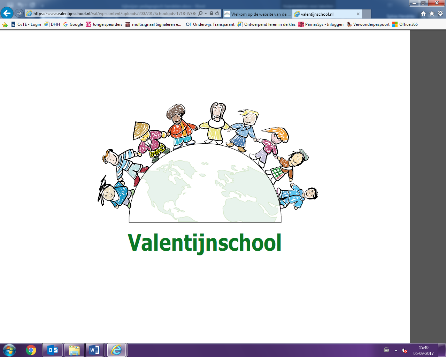 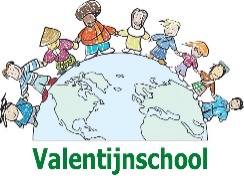 Kijkwijzer pedagogisch handelenKijkwijzer pedagogisch handelenKijkwijzer pedagogisch handelenKijkwijzer pedagogisch handelenKijkwijzer pedagogisch handelenKijkwijzer pedagogisch handelenKijkwijzer pedagogisch handelenNaamDatumGroepGroepGroepGroepGroepOnderwerpOnderwerp1234OpmerkingenKwaliteit onderlinge leerling relatiesKwaliteit onderlinge leerling relatiesKwaliteit onderlinge leerling relatiesKwaliteit onderlinge leerling relatiesKwaliteit onderlinge leerling relatiesKwaliteit onderlinge leerling relatiesKwaliteit onderlinge leerling relatiesDe leerkracht maakt gebruik van coöperatieve werkvormen.De leerkracht stimuleert het vermogen om samen problemen op te lossen.De leerkracht heeft aandacht voor respectvol taal- en stemgebruik van de leerlingen.Kwaliteit interactie leerkracht-leerlingKwaliteit interactie leerkracht-leerlingKwaliteit interactie leerkracht-leerlingKwaliteit interactie leerkracht-leerlingKwaliteit interactie leerkracht-leerlingKwaliteit interactie leerkracht-leerlingKwaliteit interactie leerkracht-leerlingDe leerkracht biedt leerlingen voldoende tijd om antwoord te geven.De leerkracht stimuleert het zelfstandig oplossen van problemen.De leerkracht laat zorgvuldig taal- en stemgebruik horen.De leerkracht geeft het goede voorbeeld in de interactie met de leerlingen.De leerkrachten heeft oog voor de verschillen tussen de individuele leerlingen.De leerkracht heeft zijn eigen emotie onder controle en straalt rust uit.De leerkracht stimuleert het verantwoordelijkheidsgevoel van leerlingen.De leerkracht zorgt er bij aanspreken van individuele leerlingen voor, dat er op gelijke ooghoogte, oogcontact is. De leerkracht zorgt voor succeservaring, door het aanpassen van vraagstelling of verwerking aan het niveau van de leerlingen.De leerkracht biedt waar nodig ondersteuning aan de leerlingen. Sfeer in de groepSfeer in de groepSfeer in de groepSfeer in de groepSfeer in de groepSfeer in de groepSfeer in de groepDe leerkracht spreekt positieve verwachtingen uit naar de leerlingen.De leerkracht geeft complimenten aan de leerlingen.De leerkracht geeft positieve, concrete feedback, zowel verbaal als non-verbaal.De leerkracht creëert een sfeer waarbinnen fouten gemaakt mogen worden.De leerkracht heeft aandacht voor elke leerling.Orde in de klasOrde in de klasOrde in de klasOrde in de klasOrde in de klasOrde in de klasOrde in de klasDe leerkracht zorgt er voor dat de klassenregels zichtbaar in de groep hangen.De leerkracht zorgt voor een duidelijke lesagenda en dagplanning op het bord, en bespreekt deze met de kinderen.De leerkracht zorgt voor een ordelijke, functionele leeromgeving.De leerkracht gebruikt het stoplicht bij de zelfstandige verwerking van de les.